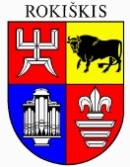 ROKIŠKIO RAJONO SAVIVALDYBĖS TARYBASPRENDIMASDĖL ROKIŠKIO RAJONO SAVIVALDYBĖS TURTO INVESTAVIMO Į VIEŠĄJĄ ĮSTAIGĄ ROKIŠKIO PIRMINĖS ASMENS SVEIKATOS PRIEŽIŪROS CENTRĄ2022 m. spalio 28 d. Nr. TS-RokiškisVadovaudamasi Lietuvos Respublikos vietos savivaldos įstatymo 16 straipsnio 2 dalies 26 punktu, 48 straipsnio 2 dalimi, Lietuvos Respublikos viešųjų įstaigų įstatymo 13 straipsnio 3 ir 6 dalimis, Lietuvos Respublikos valstybės ir savivaldybių turto valdymo, naudojimo ir disponavimo juo įstatymo 12 straipsnio 1 dalimi, 22 straipsnio 1 dalies 2 punktu, 2 dalies 5, 6, 9 punktais, Sprendimo investuoti valstybės ir savivaldybių turtą priėmimo tvarkos aprašu, patvirtintu Lietuvos Respublikos Vyriausybės 2007 m. liepos 4 d. nutarimu Nr. 758 „Dėl Sprendimo investuoti valstybės ir savivaldybių turtą priėmimo tvarkos aprašo patvirtinimo“, bei atsižvelgdama į Rokiškio rajono savivaldybės administracijos direktoriaus 2022 m. spalio 18 d. raštą Nr. SD-5.42E-2545 „Dėl pasiūlymo investuoti Rokiškio rajono savivaldybei nuosavybės teise priklausantį turtą“, Rokiškio rajono savivaldybės taryba n u s p r e n d ž i a:	1. Investuoti Rokiškio rajono savivaldybei nuosavybės teise priklausantį 30000,00 Eur (trisdešimt tūkstančių eurų) dydžio finansinį turtą, padidinant viešosios įstaigos Rokiškio pirminės asmens sveikatos priežiūros centro (juridinio asmens kodas 173223934) dalininkų kapitalą papildomu piniginiu įnašu.2. Įpareigoti viešosios įstaigos Rokiškio pirminės asmens sveikatos priežiūros centro direktorę Lietuvos Respublikos viešųjų įstaigų įstatymo 81 ir 13 straipsnio nustatyta tvarka ir terminais apskaityti dalininkų įnašą įstaigos dokumentuose ir įnašų vertę patvirtinantį dokumentą pateikti Rokiškio rajono savivaldybės administracijai bei įregistruoti Juridinių asmenų dalyvių informacinėje sistemoje.3. Nustatyti, kad šio sprendimo 1 punkte nurodytas įnašas turi būti pervestas viešajai įstaigai Rokiškio pirminės asmens sveikatos priežiūros centrui iki 2022 m. lapkričio 11 d. 4. Įgalioti savivaldybės merą pasirašyti viešosios įstaigos dalininko įnašo finansiniu turtu perdavimo sutartį. 5. Skelbti šį sprendimą Teisės aktų registre ir savivaldybės tinklalapyje. Šis sprendimas per vieną mėnesį gali būti skundžiamas Lietuvos administracinių ginčų komisijos Panevėžio apygardos skyriui Lietuvos Respublikos ikiteisminio administracinių ginčų nagrinėjimo tvarkos įstatymo nustatyta tvarka, Regionų apygardos administracinio teismo Panevėžio rūmams (Respublikos g. 62, Panevėžys) Lietuvos Respublikos administracinių bylų teisenos įstatymo nustatyta tvarka.Savivaldybės meras 								Ramūnas GodeliauskasVioleta Bieliūnaitė-VanagienėRokiškio rajono savivaldybės tarybaiSPRENDIMO PROJEKTO „DĖL ROKIŠKIO RAJONO SAVIVALDYBĖS TURTO INVESTAVIMO Į VIEŠĄJĄ ĮSTAIGĄ ROKIŠKIO PIRMINĖS ASMENS SVEIKATOS PRIEŽIŪROS CENTRĄ“ AIŠKINAMASIS RAŠTASSprendimo projekto tikslai ir uždaviniai. Padidinti viešosios įstaigos Rokiškio pirminės asmens sveikatos priežiūros centro dalininkų kapitalą ir investuoti savivaldybei nuosavybės teise priklausantį finansinį turtą.Teisinio reguliavimo nuostatos. Lietuvos Respublikos vietos savivaldos įstatymas, Lietuvos Respublikos valstybės ir savivaldybių turto valdymo, naudojimo ir disponavimo juo įstatymas, Sprendimo investuoti valstybės ir savivaldybių turtą priėmimo tvarkos aprašas, patvirtintu Lietuvos Respublikos Vyriausybės 2007 m. liepos 4 d. nutarimu Nr. 758 „Dėl Sprendimo investuoti valstybės ir savivaldybių turtą priėmimo tvarkos aprašo patvirtinimo“, Lietuvos Respublikos viešųjų įstaigų įstatymas.Sprendimo projekto esmė. VšĮ Rokiškio pirminės asmens sveikatos priežiūros centras teikia sveikatos priežiūros paslaugas daugiau kaip 70 proc. rajono gyventojų. Šalies sveikatos apsaugos politika orientuojama į sveikatos duomenų skaitmeninimą, ESPBI IS plėtrą, perėjimą prie elektroninių sveikatos paslaugų teikimo. Šiandieną įstaigos darbuotojai 100 proc. dirba elektroninėje erdvėje išrašydami vaistus, darydami įrašus į pacientų elektroninę sveikatos istoriją, išduodami įvairias pažymas, tame tarpe nedarbingumo pažymėjimus, medicininius mirties liudijimus, vairuotojo sveikatos pažymas, moksleivių sveikatos tikrinimo pažymas ir pan. Įstaigoje naudojami elektra kraunami medicinos prietaisai: elektrokardiografai, laboratorinių tyrimų analizatoriai, GMP automobilių medicininė įranga – defibriliatoriai ir pan. Įstaigoje saugomos vakcinos, kurioms išlaikyti reikia griežtų temperatūrinių rėžimų (2-80C). Sveikatos priežiūros įstaigos darbas tiesiogiai susietas su elektros energijos tiekimu. Sutrikus elektros energijos tiekimui (gamtos stichijos ar kiti nenumatyti faktoriai) sutrikdomas įstaigos darbas. Siekiant išvengti įstaigos darbo trikdžių ir užtikrinti nepertraukiamą jos veiklą bei paslaugų prieinamumą pacientui,  įstaigai reikalingas elektros generatorius, palaikantis elektros energiją nutrūkus elektros tiekimui iš tinklų. Rokiškio rajono savivaldybės turtas (piniginis įnašas) investuojamas vadovaujantis šiais investavimo kriterijais:1. Investavus bus kuriama ar plėtojama infrastruktūra, naudinga visuomenei (skatinama veiksminga konkurencija šalies rinkoje, gerinama viešųjų paslaugų kokybė, pasirinkimo galimybės ir prieinamumas). Sudarytos sąlygos rajone plėtoti ir eksploatuoti įstaigos infrastruktūrą (užtikrinant nenutrūkstamą elektros energijos tiekimą krizės atvejais), kurioje teikiamos sveikatos priežiūros paslaugos.2. Rokiškio rajono savivaldybės turto investavimu (piniginiu įnašu) bus sukuriama pridėtinė vertė ir užtikrinamas šią vertę kuriančios veiklos ilgalaikis ekonominis tvarumas (nepriklausomas įstaigos parsirūpinimas elektros energija krizės atvejais). 3. Užtikrintas veiksmingesnis Lietuvos Respublikos įstatymuose ir Vyriausybės nutarimuose nustatytų valstybės ir savivaldybės funkcijų atlikimas. Remiantis Lietuvos Respublikos vietos savivaldos įstatymo 6 straipsnio 17 punktu, bus užtikrinamas nenutrūkstamas pirminės sveikatos priežiūros paslaugų teikimas. Laukiami rezultatai. Padidintas savivaldybei priklausančios viešosios įstaigos dalininkų kapitalas, sudarytos sąlygos įstaigai įsigyti elektros generatorių.Finansavimo šaltiniai ir lėšų poreikis. 30000,00 Eur savivaldybės biudžeto lėšų papildomam dalininkų įnašui.Suderinamumas su Lietuvos Respublikos galiojančiais teisės norminiais aktais.Projektas neprieštarauja galiojantiems teisės aktams.Antikorupcinis vertinimas.Teisės akte nenumatoma reguliuoti visuomeninių santykių, susijusių su LR korupcijos prevencijos įstatymo 8 str. 1 d. numatytais veiksniais, todėl teisės aktas nevertintinas antikorupciniu požiūriu. Turto valdymo ir ūkio skyriaus vedėja				Violeta Bieliūnaitė-Vanagienė